附件1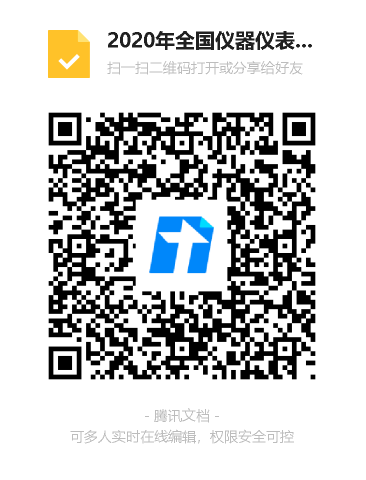 2020年第十八届全国机械行业职业技能竞赛——“中控杯”第三届全国仪器仪表制造工赛项报名表要求：1.将附件1电子档及盖章扫描件、一张2寸电子证件照片发送到指定邮箱；2.扫码填写报名信息，便于统计。参赛项目参赛项目测量与控制系统□       变送器□       调节阀□测量与控制系统□       变送器□       调节阀□测量与控制系统□       变送器□       调节阀□测量与控制系统□       变送器□       调节阀□测量与控制系统□       变送器□       调节阀□测量与控制系统□       变送器□       调节阀□参赛组别参赛组别职工组□              学生组□职工组□              学生组□职工组□              学生组□职工组□              学生组□职工组□              学生组□职工组□              学生组□单位名称单位名称通讯地址领队信息姓名性别职务手机电子邮箱身份证号码指导老师领队信息选手信息选手信息选手信息单位意见（盖章）年    月    日（盖章）年    月    日（盖章）年    月    日（盖章）年    月    日（盖章）年    月    日（盖章）年    月    日（盖章）年    月    日